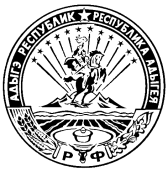 МИНИСТЕРСТВО ФИНАНСОВ РЕСПУБЛИКИ АДЫГЕЯП Р И К А Зот  ______________			                                           № ______г. МайкопП р и к а з ы в а ю:Внести в приложение к приказу Министерства финансов Республики Адыгея от 27 декабря 2019 года № 143-А «Об утверждении Порядка формирования перечня и кодов целевых статей расходов республиканского бюджета Республики Адыгея и бюджета Территориального фонда обязательного медицинского страхования Республики Адыгея» следующие изменения:В разделе III:        1.1. В пункте 1 «Государственная программа Республики Адыгея «Развитие здравоохранения» после целевой статьи «51 4 03 00000 Поддержка создания и деятельности негосударственных, в том числе социально ориентированных некоммерческих организаций (СОНКО), оказывающих услуги в сфере охраны здоровья граждан» дополнить новой целевой статьей следующего содержания:        «51 4 05 00000 Обеспечение технической поддержки защищенных каналов связи, проведение работ по аттестации информационных систем персональных данных и автоматизированных рабочих мест»»;            1.2. В пункте 9 «Государственная программа Республики Адыгея «Развитие культуры»          1.2.1. наименование целевой статьи «59 1 04 00000 Модернизация государственных учреждений культуры Республики Адыгея» изложить в следующей редакции:        «59 1 04 00000 Модернизация организаций, подведомственных Министерству культуры Республики Адыгея»;         1.2.2. наименование целевой статьи «59 1 07 00000 Поддержка муниципальных учреждений культуры» изложить в следующей редакции:        «59 1 07 00000 Поддержка муниципальных учреждений культуры и детских школ искусств по видам искусств»;         1.2.3. после целевой статьи «59 1 16 00000 Комплекс мероприятий, посвященных празднованию 100-летия образования Республики Адыгея» дополнить новой целевой статьей следующего содержания:        «59 1 17 00000 Производство национальных фильмов (частей национальных фильмов) на территории Республики Адыгея»;         1.3. В пункте 15 «Государственная программа Республики Адыгея «Развитие транспортной системы»          1.3.1. после целевой статьи «5Л 1 0А 00000 Реконструкция автодороги от станицы Даховской до плато Лаго-Наки» дополнить новыми целевыми статьями следующего содержания:        «5Л 1 0Б 00000 Реконструкция мостового перехода через реку Белую на автомобильной дороге Подъезд к ст. Абадзехской на км 1+580 в Майкопском районе Республики Адыгея»;        «5Л 1 0В 00000 Реконструкция автомобильной дороги Подъезд к               п. Краснооктябрьскому в Майкопском районе Республики Адыгея»;        «5Л 1 0Г 00000 Строительство тротуара на автомобильной дороге Кужорская – Сергиевское – Дондуковская на км 19+030 – 21+320 в Гиагинском районе Республики Адыгея»;        «5Л 1 0Д 00000 Строительство тротуара на автомобильной дороге Подъезд к п. Табачному на км 1+545 – 4+100 в Майкопском районе Республики Адыгея»;         1.3.2. после целевой статьи «5Л 1 0Ш 00000 Строительство тротуара на автомобильной дороге Хатажукай – Киров на км 3+620 – 4+900, в границах муниципального образования «Шовгеновский район» Республики Адыгея, в том числе содержание» дополнить новыми целевыми статьями следующего содержания:         «5Л 1 0Щ 00000 Строительство тротуара на автомобильной дороге Подъезд к п. Тульскому на км 8+300 – 9+600 в Майкопском районе Республики Адыгея»;         «5Л 1 0Э 00000 Строительство тротуара на автомобильной дороге       Белое – Догужиев на км 10+642 – 11+000 в Красногвардейском районе Республики Адыгея»;         «5Л 1 0Ю 00000 Строительство тротуара на автомобильной дороге Красногвардейское – Уляп – Зарево на км 12+320 – 13+740 в Красногвардейском районе Республики Адыгея»;         «5Л 1 0Я 00000 Строительство тротуара на автомобильной дороге Тахтамукай – Козет – Новый – Яблоновский на км 15+000 – 15+683 в Тахтамукайском районе Республики Адыгея»;          «5Л 1 0D 00000 Строительство тротуара на автомобильной дороге     Энем – Адыгейск на км 0+000 – 1+300 в Тахтамукайском районе Республики Адыгея»;         «5Л 1 0F 00000 Строительство тротуара на автомобильной дороге Ханская – Белореченск на км 1+190 – 5+310 в Республике Адыгея»;         «5Л 1 R2 00000 Региональный проект «Общесистемные меры развития дорожного хозяйства (Республика Адыгея (Адыгея));         1.4. В пункте 22 «Расходы вне государственных программ Республики Адыгея (непрограммные направления расходов)» после целевой статьи         «68 0 00 00000 Реализация иных мероприятий в рамках непрограммных расходов Республики Адыгея» дополнить новой целевой статьей следующего содержания:         «68 0 W1 00000 «Оказание содействия в подготовке проведения общероссийского голосования, а также в информировании граждан Российской Федерации о такой подготовке»;          1.5. В пункте 23 «Непрограммные направления деятельности Территориального фонда обязательного медицинского страхования Республики Адыгея» целевую статью 73 1 00 00000 «Реализация государственных функций в области социальной политики» после направления расходов «50931 Финансовое обеспечение организации обязательного медицинского страхования на территориях субъектов Российской Федерации (софинансирование расходов медицинских организаций на оплату врачей и среднего медицинского персонала) дополнить новыми направлениями расходов следующего содержания:          «- 52570 Финансовое обеспечение формирования нормированного страхового запаса территориального фонда обязательного медицинского страхования          По данному направлению расходов отражаются расходы бюджета Территориального фонда обязательного медицинского страхования Республики Адыгея на софинансирование расходов медицинских организаций на оплату труда врачей и среднего медицинского персонала»;          «- 52580 Финансовое обеспечение осуществления денежных выплат стимулирующего характера медицинским работникам за выявление онкологических заболеваний в ходе проведения диспансеризации и профилактических медицинских осмотров населения          По данному направлению расходов отражаются расходы бюджета Территориального фонда обязательного медицинского страхования Республики Адыгея на осуществление денежных выплат стимулирующего характера медицинским работникам за выявление онкологических заболеваний в ходе проведения диспансеризации и профилактических медицинских осмотров населения»;        2. В приложении к Порядку:        2.1. строку заменить строкой2.2. после строкидополнить строкой2.3. строкузаменить строкой2.4. после строки дополнить строками2.5. исключить строку 2.6. строку заменить строкой2.7. строку заменить строкой2.8. после строкидополнить строкой2.9. после строкидополнить строками2.10. после строкидополнить строками        2.11. после строкидополнить строками       2.12. после строкидополнить строкой2.13. после строкидополнить строкой2.14. строкузаменить строкой2.15. после строки       дополнить строками Первый заместитель Министра                                                                                         Е. В. КосиненкоО внесении изменений в приказ Министерства финансов Республики Адыгея от 27 декабря 2019 года № 143-А «Об утверждении Порядка формирования перечня и кодов целевых статей расходов республиканского бюджета Республики Адыгея и бюджета Территориального фонда обязательного медицинского страхования Республики Адыгея»51 1 02 00002Проведение комплекса мероприятий по обеспечению высокого уровня охвата населения иммунизацией51 1 02 00002Осуществление мер по профилактике и лечению новой коронавирусной инфекции51 1 02 00004Мероприятия в области санитарно-эпидемиологического благополучия51 1 02 58320Оснащение (переоснащение) дополнительно создаваемого или перепрофилируемого коечного фонда медицинских организаций для оказания медицинской помощи больным новой коронавирусной инфекцией за счет средств резервного фонда Правительства Российской Федерации51 1 05 52160Финансовое обеспечение расходов на организационные мероприятия, связанные с обеспечением лиц лекарственными препаратами, предназначенными для лечения больных гемофилией, муковисцидозом, гипофизарным нанизмом, болезнью Гоше, злокачественными новообразованиями лимфоидной, кроветворной и родственных им тканей, рассеянным склерозом, гемолитико-уремическим синдромом, юношеским артритом с системным началом, мукополисахаридозом I, II и VI типов а также после трансплантации органов и (или) тканей51 1 05 52160Финансовое обеспечение расходов на организационные мероприятия, связанные с обеспечением лиц лекарственными препаратами, предназначенными для лечения больных гемофилией, муковисцидозом, гипофизарным нанизмом, болезнью Гоше, злокачественными новообразованиями лимфоидной, кроветворной и родственных им тканей, рассеянным склерозом, гемолитико-уремическим синдромом, юношеским артритом с системным началом, мукополисахаридозом I, II и IV типов, а также после трансплантации органов и (или) тканей51 4 03 00000Поддержка создания и деятельности негосударственных, в том числе социально ориентированных некоммерческих организаций (СОНКО), оказывающих услуги в сфере охраны здоровья граждан51 4 05 00000Обеспечение технической поддержки защищенных каналов связи, проведение работ по аттестации информационных систем персональных данных и автоматизированных рабочих мест51 4 05 00002Мероприятия по защите информации51 4 N 7 90001Обеспечение работы ведомственной защищенной сети передачи и обеспечение защиты информации в государственных информационных системах в сфере здравоохранения59 1 04 00000Модернизация государственных учреждений культуры Республики Адыгея59 1 04 00000Модернизация организаций, подведомственных Министерству культуры Республики Адыгея59 1 07 00000Поддержка муниципальных учреждений культуры59 1 07 00000Поддержка муниципальных учреждений культуры и детских школ искусств по видам искусств59 1 16 R5090Подготовка и проведение празднования на федеральном уровне памятных дат субъектов Российской Федерации59 1 17 00000Производство национальных фильмов (частей национальных фильмов) на территории Республики Адыгея5Л 1 0А 71110Капитальные вложения в объекты государственной собственности Республики Адыгея5Л 1 0Б 00000Реконструкция мостового перехода через реку Белую на автомобильной дороге Подъезд к ст. Абадзехской на км 1+580 в Майкопском районе Республики Адыгея5Л 1 0Б 71110Капитальные вложения в объекты государственной собственности Республики Адыгея5Л 1 0В 00000Реконструкция автомобильной дороги Подъезд к п. Краснооктябрьскому в Майкопском районе Республики Адыгея5Л 1 0В 71110Капитальные вложения в объекты государственной собственности Республики Адыгея5Л 1 0Г 00000Строительство тротуара на автомобильной дороге Кужорская – Сергиевское – Дондуковская на км       19+030 – 21+320 в Гиагинском районе Республики Адыгея5Л 1 0Г 71110Капитальные вложения в объекты государственной собственности Республики Адыгея5Л 1 0Д 00000Строительство тротуара на автомобильной дороге Подъезд к п. Табачному на км 1+545 – 4+100 в Майкопском районе Республики Адыгея5Л 1 0Д 71110Капитальные вложения в объекты государственной собственности Республики Адыгея5Л 1 0Ш 71110Капитальные вложения в объекты государственной собственности Республики Адыгея5Л 1 0Щ 00000Строительство тротуара на автомобильной дороге Подъезд к п. Тульскому на км 8+300 – 9+600 в Майкопском районе Республики Адыгея5Л 1 0Щ 71110Капитальные вложения в объекты государственной собственности Республики Адыгея5Л 1 0Э 00000Строительство тротуара на автомобильной дороге      Белое – Догужиев на км 10+642 – 11+000 в Красногвардейском районе Республики Адыгея5Л 1 0Э 71110Капитальные вложения в объекты государственной собственности Республики Адыгея5Л 1 0Ю 00000Строительство тротуара на автомобильной дороге Красногвардейское – Уляп – Зарево на км 12+320 – 13+740 в Красногвардейском районе Республики Адыгея5Л 1 0Ю 71110Капитальные вложения в объекты государственной собственности Республики Адыгея5Л 1 0Я 00000Строительство тротуара на автомобильной дороге Тахтамукай – Козет – Новый – Яблоновский на км 15+000 – 15+683 в Тахтамукайском районе Республики Адыгея5Л 1 0Я 71110Капитальные вложения в объекты государственной собственности Республики Адыгея5Л 1 0D 00000Строительство тротуара на автомобильной дороге Энем – Адыгейск на км 0+000 – 1+300 в Тахтамукайском районе Республики Адыгея5Л 1 0D 71110Капитальные вложения в объекты государственной собственности Республики Адыгея5Л 1 0F 00000Строительство тротуара на автомобильной дороге Ханская – Белореченск на км 1+190 – 5+310 в Республике Адыгея5Л 1 0F 71110Капитальные вложения в объекты государственной собственности Республики Адыгея5Л 1 R1 53930Финансовое обеспечение дорожной деятельности в рамках реализации национального проекта «Безопасные и качественные автомобильные дороги»5Л 1 R2 00000Региональный проект «Общесистемные меры развития дорожного хозяйства (Республика Адыгея (Адыгея))5Л 1 R2 90001Установка стационарных камер фото-видеофиксации нарушений правил дорожного движения на автомобильных дорогах федерального, регионального или межмуниципального, местного значения68 0 04 00002Оказание материальной помощи участникам Великой Отечественной войны, принимавшим участие в боевых действиях по защите Отечества в период Великой Отечественной войны в 1941 - 1945 годах (за счет средств добровольного пожертвования)68 0 04 00003Реализация мер по организации изоляции лиц, прибывающих на территорию Российской Федерации из иностранных государств, на территории которых зарегистрированы случаи новой коронавирусной инфекции, в условиях обсерватора68 0 09 00100Комплексная программа «Профилактика коррупции»68 0 W1 00000Оказание содействия в подготовке проведения общероссийского голосования, а также в информировании граждан Российской Федерации о такой подготовке69 0 29 00200Вклад в имущество открытого акционерного общества, не увеличивающего его уставный капитал69 0 29 00200Безвозмездный вклад в имущество открытого акционерного общества, не увеличивающий его уставный капитал73 1 00 50931Финансовое обеспечение организации обязательного медицинского страхования на территориях субъектов Российской Федерации (софинансирование расходов медицинских организаций на оплату врачей и среднего медицинского персонала)73 1 00 52570Финансовое обеспечение формирования нормированного страхового запаса территориального фонда обязательного медицинского страхования73 1 00 52580Финансовое обеспечение осуществления денежных выплат стимулирующего характера медицинским работникам за выявление онкологических заболеваний в ходе проведения диспансеризации и профилактических медицинских осмотров населения